PRISME ET CYLINDREI.  Le prisme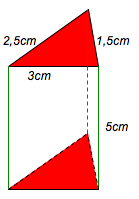 Le mot vient du grec prisma = scier1) DéfinitionUn prisme est un solide droit dont les bases sont des polygones      superposables. Les arêtes latérales ont toutes la même longueur  et sont parallèles. Elles mesurent la hauteur du prisme.                          Les faces latérales sont des rectangles.Les bases du prisme ci-contre sont des triangles.					     2) Patron du prismeMéthode : Dessiner le patron d’un prisme Vidéo https://youtu.be/W19gAsMX8hk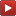 Fabriquer le patron du prisme di-dessus.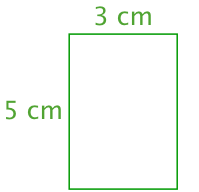 On commence par dessiner une face latérale du prisme, par exemple, le rectangle de dimensions 5 cm et 3 cm.On dessine ensuite les deux autres faces latérales : - un rectangle de dimensions 5 cm et 1,5 cm.- un rectangle de dimensions 5 cm et 2,5 cm.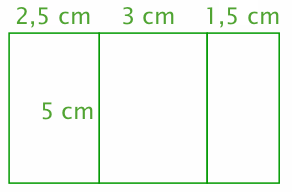 On termine en représentant les bases qui sont deux triangles identiques de dimensions 3 cm, 2,5 cm et 1,5 cm.			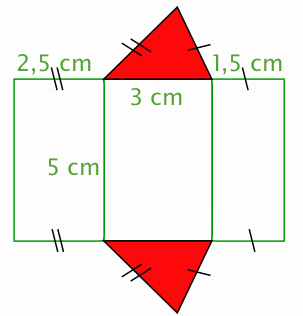 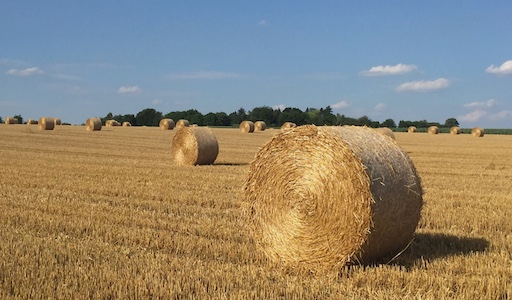 II.  Le cylindreLe mot « kylindros » désignait en grec un rouleau. Le mot devient « cylindrus » en latin puis « chilindre » en ancien français.1) DéfinitionUn cylindre est solide droit dont les bases sont des disques de même rayon.La hauteur d’un cylindre est la longueur joignant les centres des bases.				Remarque :On obtient un cylindre de révolution en faisant tourner un rectangle autour d’un de ses côtés.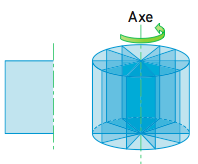 2) Patron du cylindreMéthode : Dessiner le patron d’un cylindre Vidéo https://youtu.be/oRIISSBmdoI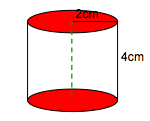 Fabriquer le patron du cylindre ci-contre :1) La face latérale du cylindre est un rectangle. On commence par représenter cette face.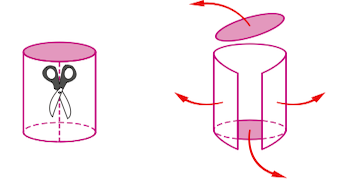 Une des dimensions de ce rectangle correspond à la hauteur du cylindre soit 4 cm.L’autre dimension est égale au périmètre de la base (le disque), soit :                   2 x  x r    2 x 3,14 x 2   12,56 cm.On trace donc un rectangle de dimension 12,56 cm et 4 cm.2) Pour terminer le patron, il suffit de représenter les bases du cylindre soit deux disques de rayon 2 cm.				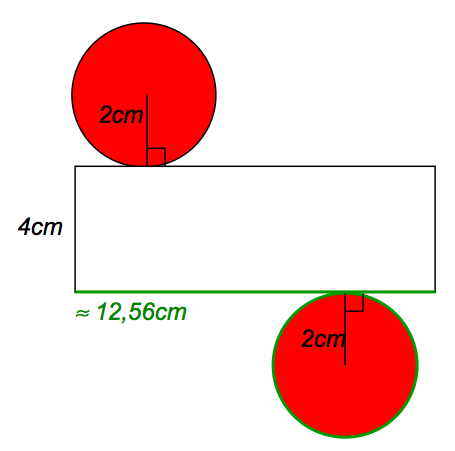 3) Aire latérale du cylindreMéthode : Calculer l’aire latérale d’un cylindre Vidéo https://youtu.be/5OQSceKYfnsCalculer l’aire latérale de ce cylindre :                                                          2cm                                  4cmLa face latérale est un rectangle de dimension 4 cm et 2 x  x 2 (voir plus haut).Aire latérale = L x l = 4 x 2 x  x 2  50,24 cm2.IV.  Volumes	1) Unités de volume Vidéo https://youtu.be/nnXfRWe4WDE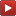  Vidéo https://youtu.be/5SeX-WBitOUExemple :Convertir 3,2 dm3 en cm3 et en cL.3,2 dm3 = 3200 cm3		3,2 dm3 = 3,2 L = 320 cL (Rappel : 1 dm3 = 1 L)	2) Volume du cylindre                                Hauteur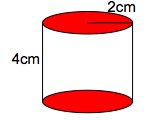 Méthode : Calculer le volume d’un cylindre   Vidéo https://youtu.be/eJ8BSaTIpYUCalculer le volume du cylindre ci-contre :On commence par calculer l’aire de la base qui est un disque de rayon 2 cm :A =  x r2 =  x 22  12,56 cm2Le cylindre a pour hauteur 4 cm, on en déduit sont volume :V = A x H   12,56 x 4   50,24 cm3 Pour se détendre :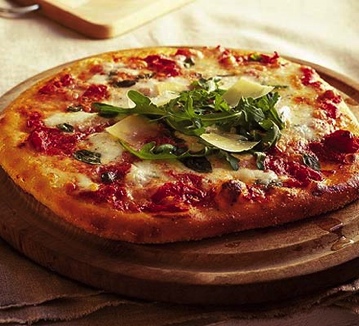 Quel est le volume d’une pizza de rayon z et de hauteur a ?Réponse : Pixzxzxa	3) Volume d’un prisme               Hauteur			BaseMéthode : Calculer le volume d’un prisme Vidéo https://youtu.be/lsAWODx566ECalculer le volume du prisme ci-contre :Aire de la base = b x h : 2 = 3 x 1,2 : 2 = 1,8 cm2    b et h sont la base et la hauteur du triangle de Base.                                   Hauteur du prisme = 5 cmVolume = Aire de la base x H = 1,8 x 5 = 9 cm3                                        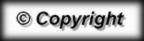 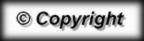 km3 hm3dam3m3dm3hl   dal      lcm3dl    cl      m lmm3         3 2   0   0